Сегодня 18 ноября 2019 года – день рождение Деда Мороза. В нашем детском саду весело и шумно отметили этот день. Сам Дед Мороз пришел к детям в гости. Воспитанники уже отправили поздравительные открытки по почте, а сегодня пели песни, пекли каравай, читали стихи, играли с дедушкой. Дед Мороз в свою очередь принес детям угощения – конфеты, а самым приятным сюрпризом было МОРОЖЕНОЕ. Мороженое предоставил ИРБИТСКИЙ МОЛОЧНЫЙ ЗАВОД. БЛАГОДАРИМ!!! Дети в полном восторге.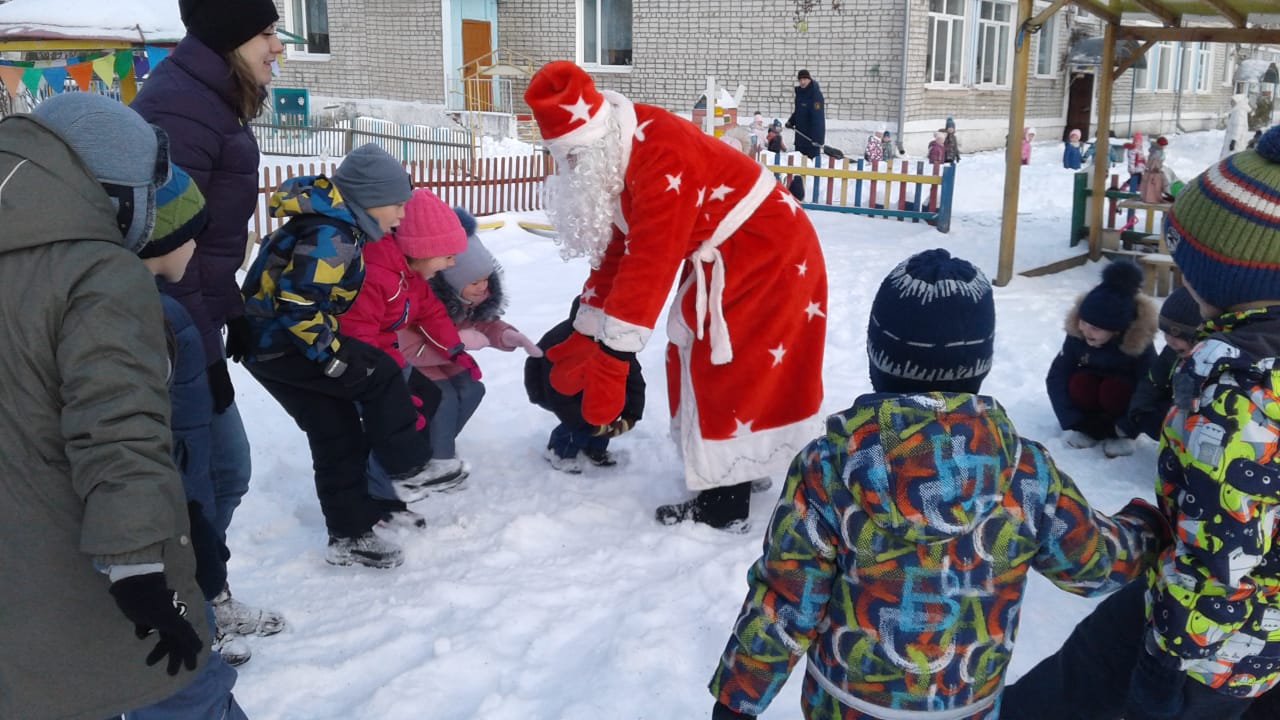 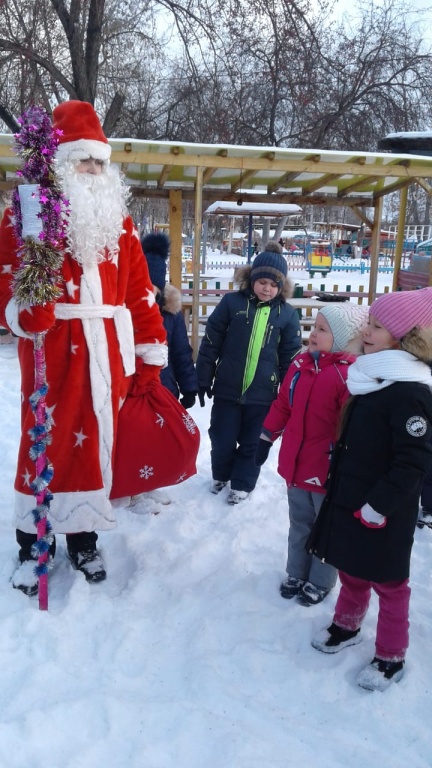 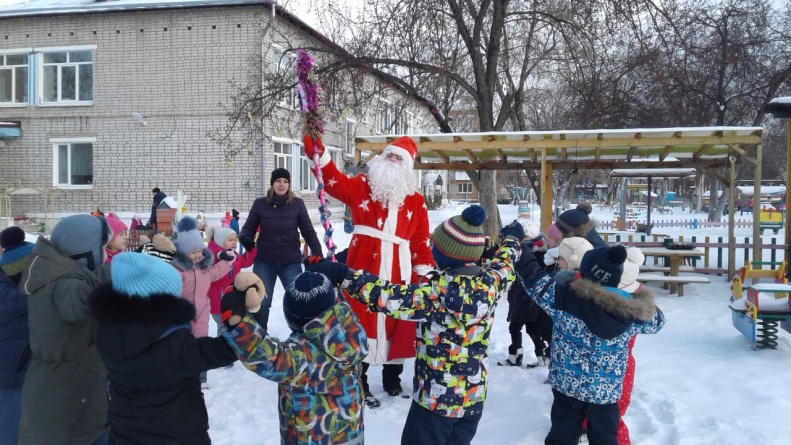 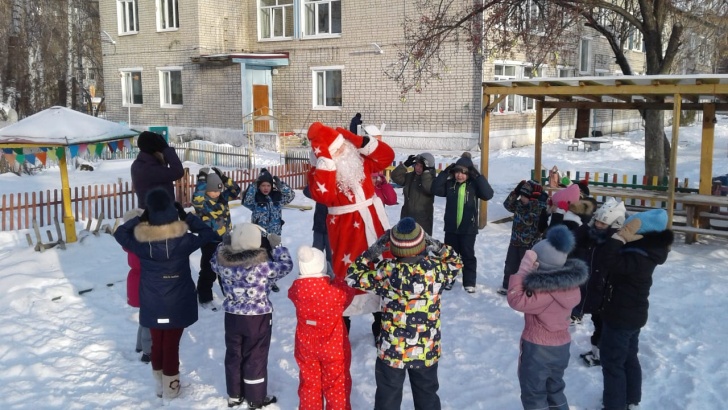 